KOVIN, BARVNIH KOVIN IN PAPIRJAV soboto, 14. 5. 2016 v TABORU – parkirišče OŠ TaborSe vam je nabralo kaj odpadnih surovin in ne veste kam z njimi?Nimate primernega vozila za prevoz in ne želite imeti nobenih stroškov?Rešitev vam ponuja Dinos!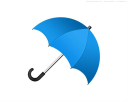 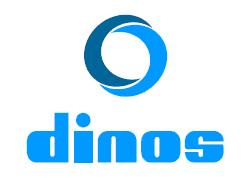 Zakaj bi z odpadki imeli stroške? Za ločeno zbrane odpadne surovine lahko v Dinos-u celo ZASLUŽITE!Tudi v vašem kraju bomo organizirali prevzem in odkup ločeno zbranih odpadnih surovin.KDAJ?V soboto, 14. 5. 2016 od 8.00 do 12.00KJE?v TABORU – parkirišče pred OŠ TaborKAJ ODKUPUJEMO?staro železo in pločevina (radiatorji, bojlerji, stara kolesa, ograje, cevi, orodje, žlebovi, sodi …)baker, aluminij, medenina (stare vodne pipe oz. armature, kljuke, kabli, razni profili …)odsluženi avtomobilski akumulatorjičasopisni papirKAKO?Vsak kilogram materiala bomo stehtali in vam ga takoj plačali po cenikuKAJ POTREBUJETE?Osebno izkaznico in original davčno številkoLesa, stekla, gum, plastike, komunalnih, gradbenih in nevarnih odpadkov ne bomo prevzemali!Ločeno zbrane odpadne surovine lahko vsak delovni dan med 7.00 in 15.00 uro, ob ponedeljkih tudi do 17.00 ure, pripeljete v naše naslednje prevzemne centre:Celje, Gaji 37, 3000 Celje (tel.: 03 4266 484)Slovenske Konjice, Ob potoku 9, 3210 Slovenske Konjice (tel.: 03 7580 450)Velenje,  Cesta Simona Blatnika 9, 3320 Velenje (tel.: 03 5866 447)Trbovlje, Globušak 3, 1420 Trbovlje (tel.: 03 5625 775)Skrbimo za čisto okolje in ponovno uporabo odpadnih surovin v slovenski industriji!D a j m o     I n d u s t r i j i     N a z a j     O d p a d n e     S u r o v i n etel.: 080 44 33 	www.dinos.si